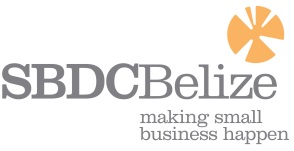 Business Plan TemplateFive Important TipsBefore You Start!1.   The business plan should tell a compelling story about your business, explaining who, what, when, where, how and why.2.   Your plan should be focused and clear. It’s not about the number of pages or style of the cover.3.   The plan should define specific business objectives and goals with general parameters to guide the organization.4.   Writing a business plan should force logic and discipline into a business.5.   A good business plan is a living document.It should be updated regularly.Title PageYour Company NameAdd company logo if possibleBusiness PlanDateAddress City, District Phone NumberE-Mail AddressWeb AddressSubmitted To: Submitted By:2Table of Contents1.  Table of Contents…………………………………2.  Executive Summary………………………………3.  Business Description & Vision………………….4.  Definition of the Market………………………….5.  Description of Products and Services…………….6.  Organization & Management…………………….7.  Marketing and Sales Strategy…………………….8.  Financial Management……………………………9.  Appendices……………………………………….3Executive SummaryThis section should: 	•	Be written last•	Provide an enthusiastic snapshot of your company, explaining who you are, what you do and why•	Be less than 2 pagesAfter reviewing this section the reader should:•	Want to learn more about your business•	Have a basic understanding about your companyStart here…4Business Description  & VisionThis section should include:•	Mission statement (business purpose)•	Company vision (statement about company growth)•	Business goals and objectives•	Brief history of the business•	List of key company principalsAfter reviewing this section the reader should know:•	Who the business is and what it stands for•	Your perception of the company’s growth & potential•	Specific goals and objectives of the business•	Background information about the companyStart here…..5Definition of the MarketThis section should: 	•	Describe your business industry and outlook•	Define the critical needs of your perceived or existing market•	Identify your target market•	Provide a general profile of your targeted clients•	Describe what share of the market you currently have and/or anticipateAfter reviewing this section the reader should know:•	Basic information about the industry you operate in and the customer needs you are fulfilling•	The scope and share of your business market, as well as who your target customers areStart here…..6Description  of Products and ServicesThis section should: 	•	Specifically describe all of your products and services•	Explain how your products and services are competitive•	If applicable, reference a picture or brochure of your products, which would be included in the plan’s appendixAfter reviewing this section the reader should know:•	Why you are in business•	What your products and services are and how much they sell for•	How and why your products & services are competitiveStart here…..7Organization & ManagementThis section should: 	•	Provide a description of how your company is organized as well as an organization chart, if available•	Describe the legal structure of your business(proprietorship, partnership, corporation, etc.)•	Identify necessary or special licenses and/or permits your business operates with•	Provide a brief bio description of key managers within the companyAfter reviewing this section the reader should know:•	The legal form of ownership for your business•	Who the leaders are in your business as well as their roles•	The general flow of operations within the firmStart here…..8Marketing and Sales StrategyThis section should: 	•	Identify and describe your market – who your customers are and what the demand is for your products & services•	Describe your channels of distribution•	Explain your sales strategy, specific to pricing, promotion, products and place (4Ps)After reviewing this section the reader should:•	Who your market is and how you will reach it•	How your company will apply pricing, promotion, product diversification and channel distribution to sell your products and services competitivelyStart here…..9Financial  ManagementThis section should include:Click here: for automated  Balance Sheet templateClick here: for automated  Income Statement  templateClick here: for automated  Cash Flow Statement  templateNew Business•	Estimate of start-up costs•	Projected balance sheet (1 year forward)•	Projected income statement (1 year forward)•	Projected cash flow statement (12 months forward)Existing Business•	Balance sheets (last 3 years)•	Income statements (last 3 years)•	Cash flow statement (12 months)If Applying for a Loan•	Current personal financial statement on each principal•	Federal tax return for prior yearAfter reviewing this section the reader should:•	Have a good understanding regarding the financial capacity and/or projections for your companyStart here…..10AppendicesThis section should include as attachments:•	Company brochures•	Resumes of key employees•	List of business equipment•	Copies of press articles and advertisements (if available)•	Pictures of your business location and products(optional)•	Information supporting the growth of your industry and/or products (optional)•	Key business agreements, such as lease, contracts, etc. (optional)Start here…..11